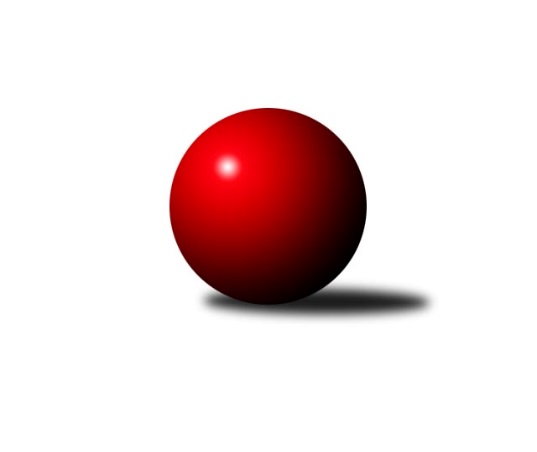 Č.15Ročník 2008/2009	18.1.2009Nejlepšího výkonu v tomto kole: 2689 dosáhlo družstvo: Sokol Přemyslovice ˝B˝Severomoravská divize 2008/2009Výsledky 15. kolaSouhrnný přehled výsledků:TJ VOKD Poruba ˝A˝	- TJ  Prostějov ˝A˝	14:2	2487:2400		17.1.SKK Ostrava ˝A˝	- TJ Opava ˝C˝	8:8	2510:2538		17.1.TJ Tatran Litovel ˝A˝	- TJ Kovohutě Břidličná ˝A˝	14:2	2443:2420		17.1.TJ Sokol Sedlnice ˝A˝	- TJ Horní Benešov ˝B˝	16:0	2461:2351		17.1.TJ Sokol Chvalíkovice ˝A˝	- TJ  Odry ˝A˝	16:0	2440:2275		18.1.Sokol Přemyslovice ˝B˝	- KK Minerva Opava ˝A˝	10:6	2689:2677		18.1.Tabulka družstev:	1.	TJ  Prostějov ˝A˝	14	11	2	1	156 : 68 	 	 2552	24	2.	TJ VOKD Poruba ˝A˝	14	8	3	3	122 : 102 	 	 2546	19	3.	KK Minerva Opava ˝A˝	14	9	0	5	143 : 81 	 	 2539	18	4.	TJ Opava ˝C˝	14	7	2	5	115 : 109 	 	 2562	16	5.	TJ Sokol Sedlnice ˝A˝	14	6	3	5	109 : 115 	 	 2491	15	6.	TJ Tatran Litovel ˝A˝	14	7	0	7	113 : 111 	 	 2487	14	7.	TJ Kovohutě Břidličná ˝A˝	14	6	1	7	115 : 109 	 	 2489	13	8.	Sokol Přemyslovice ˝B˝	14	6	0	8	94 : 130 	 	 2509	12	9.	TJ  Odry ˝A˝	14	5	1	8	104 : 120 	 	 2525	11	10.	KK Šumperk ˝B˝	13	4	2	7	99 : 109 	 	 2496	10	11.	TJ Horní Benešov ˝B˝	14	4	2	8	92 : 132 	 	 2389	10	12.	TJ Sokol Chvalíkovice ˝A˝	14	4	1	9	101 : 123 	 	 2453	9	13.	SKK Ostrava ˝A˝	13	2	5	6	77 : 131 	 	 2500	9Podrobné výsledky kola:	 TJ VOKD Poruba ˝A˝	2487	14:2	2400	TJ  Prostějov ˝A˝	Petr Basta	 	 206 	 215 		421 	 2:0 	 394 	 	193 	 201		Petr Černohous	Martin Skopal	 	 196 	 193 		389 	 0:2 	 415 	 	197 	 218		Martin Adámek	Ladislav Mika	 	 200 	 203 		403 	 2:0 	 379 	 	184 	 195		Roman Rolenc	Ivo Marek	 	 206 	 222 		428 	 2:0 	 394 	 	192 	 202		Miroslav Znojil	Petr Brablec	 	 206 	 220 		426 	 2:0 	 413 	 	191 	 222		Miroslav Plachý	Rostislav Bareš	 	 226 	 194 		420 	 2:0 	 405 	 	229 	 176		Josef Jurdarozhodčí: Nejlepší výkon utkání: 428 - Ivo Marek	 SKK Ostrava ˝A˝	2510	8:8	2538	TJ Opava ˝C˝	Radek Foltýn	 	 200 	 203 		403 	 0:2 	 438 	 	197 	 241		Rudolf Tvrdoň	Zdeněk Kuna	 	 180 	 210 		390 	 0:2 	 466 	 	233 	 233		Petr Bracek	Jan Polášek	 	 209 	 231 		440 	 2:0 	 437 	 	213 	 224		Milan Jahn	Miroslav Složil	 	 223 	 206 		429 	 2:0 	 404 	 	206 	 198		Stanislav Máčala	Jiří Trnka	 	 206 	 215 		421 	 2:0 	 388 	 	189 	 199		Josef Němec	Libor Tkáč	 	 201 	 226 		427 	 2:0 	 405 	 	212 	 193		Petr Schwalberozhodčí: Nejlepší výkon utkání: 466 - Petr Bracek	 TJ Tatran Litovel ˝A˝	2443	14:2	2420	TJ Kovohutě Břidličná ˝A˝	Stanislav Brosinger	 	 189 	 196 		385 	 2:0 	 383 	 	196 	 187		Jiří Večeřa	Jakub Mokoš	 	 195 	 229 		424 	 2:0 	 409 	 	202 	 207		Čestmír Řepka	Petr Axman	 	 177 	 224 		401 	 2:0 	 384 	 	173 	 211		Leoš Řepka	Jiří Čamek	 	 201 	 220 		421 	 0:2 	 442 	 	213 	 229		Jan Doseděl	Jiří Kráčmar	 	 204 	 192 		396 	 2:0 	 388 	 	195 	 193		Tomáš Fiury 	Kamil Axman	 	 224 	 192 		416 	 2:0 	 414 	 	217 	 197		Jiří Procházkarozhodčí: Nejlepší výkon utkání: 442 - Jan Doseděl	 TJ Sokol Sedlnice ˝A˝	2461	16:0	2351	TJ Horní Benešov ˝B˝	Miroslav Mikulský	 	 213 	 198 		411 	 2:0 	 385 	 	179 	 206		Michal Vavrák	Jan Stuchlík	 	 222 	 208 		430 	 2:0 	 411 	 	195 	 216		Tomáš Černý	Martin Juřica	 	 212 	 188 		400 	 2:0 	 382 	 	192 	 190		Petr Dankovič	Ladislav  Petr	 	 183 	 220 		403 	 2:0 	 394 	 	207 	 187		Vladislav Pečinka	Stanislav Brejcha	 	 210 	 185 		395 	 2:0 	 394 	 	184 	 210		Zdeněk Černý	Ivo Stuchlík	 	 216 	 206 		422 	 2:0 	 385 	 	182 	 203		Kamil Kubešarozhodčí: Nejlepší výkon utkání: 430 - Jan Stuchlík	 TJ Sokol Chvalíkovice ˝A˝	2440	16:0	2275	TJ  Odry ˝A˝	Marek Hynar	 	 182 	 207 		389 	 2:0 	 385 	 	191 	 194		Jan Šebek	Josef Hendrych	 	 214 	 218 		432 	 2:0 	 371 	 	187 	 184		Jaroslav Lušovský	Vladimír Kostka	 	 219 	 211 		430 	 2:0 	 415 	 	191 	 224		Miroslav Dimidenko	Jakub Hendrych	 	 206 	 187 		393 	 2:0 	 384 	 	200 	 184		Milan Zezulka	David Hendrych *1	 	 177 	 191 		368 	 2:0 	 352 	 	179 	 173		Josef Šustek	Vladimír Valenta	 	 230 	 198 		428 	 2:0 	 368 	 	179 	 189		Jaroslav Mikarozhodčí: střídání: *1 od 61. hodu Martin ŠumníkNejlepší výkon utkání: 432 - Josef Hendrych	 Sokol Přemyslovice ˝B˝	2689	10:6	2677	KK Minerva Opava ˝A˝	Eduard Tomek	 	 209 	 230 		439 	 0:2 	 442 	 	212 	 230		Luděk Slanina	Vojtěch Jurníček	 	 216 	 233 		449 	 0:2 	 468 	 	244 	 224		Pavel Martinec	Pavel Lužný	 	 220 	 236 		456 	 2:0 	 424 	 	217 	 207		Stanislav Brokl	Zdeněk Peč	 	 227 	 212 		439 	 0:2 	 448 	 	209 	 239		Aleš Fischer	Milan Dvorský	 	 232 	 230 		462 	 2:0 	 455 	 	215 	 240		Vladimír Heiser	Zdeněk Grulich	 	 230 	 214 		444 	 2:0 	 440 	 	222 	 218		Josef Plšekrozhodčí: Nejlepší výkon utkání: 468 - Pavel MartinecPořadí jednotlivců:	jméno hráče	družstvo	celkem	plné	dorážka	chyby	poměr kuž.	Maximum	1.	Vladimír Heiser 	KK Minerva Opava ˝A˝	441.24	297.2	144.1	3.0	7/8	(475)	2.	Petr Dvorský 	TJ  Odry ˝A˝	439.83	298.6	141.2	3.0	6/8	(476)	3.	Petr Brablec 	TJ VOKD Poruba ˝A˝	438.07	294.0	144.1	3.1	8/9	(491)	4.	Petr Basta 	TJ VOKD Poruba ˝A˝	435.78	286.4	149.4	3.2	6/9	(472)	5.	Kamil Axman 	TJ Tatran Litovel ˝A˝	434.48	290.4	144.0	4.4	8/9	(474)	6.	Stanislav Máčala 	TJ Opava ˝C˝	434.33	320.8	113.5	4.7	6/7	(459)	7.	Luděk Slanina 	KK Minerva Opava ˝A˝	432.38	287.0	145.4	2.5	7/8	(458)	8.	Josef Němec 	TJ Opava ˝C˝	432.32	311.2	121.1	3.2	7/7	(488)	9.	Petr Černohous 	TJ  Prostějov ˝A˝	432.25	294.2	138.1	2.6	8/8	(469)	10.	Svatopluk Kříž 	TJ Opava ˝C˝	432.10	295.2	136.9	3.6	5/7	(474)	11.	Josef Jurda 	TJ  Prostějov ˝A˝	431.86	295.1	136.8	4.4	8/8	(475)	12.	Jan Šebek 	TJ  Odry ˝A˝	431.59	289.0	142.6	3.4	8/8	(484)	13.	Zdeněk Peč 	Sokol Přemyslovice ˝B˝	431.51	291.6	139.9	5.2	7/8	(495)	14.	Čestmír Řepka 	TJ Kovohutě Břidličná ˝A˝	430.00	292.4	137.6	4.7	8/8	(454)	15.	Martin Adámek 	TJ  Prostějov ˝A˝	429.12	290.9	138.2	3.7	6/8	(482)	16.	Ivo Stuchlík 	TJ Sokol Sedlnice ˝A˝	428.38	293.6	134.8	5.5	8/8	(461)	17.	Pavel Martinec 	KK Minerva Opava ˝A˝	428.08	291.6	136.5	3.7	7/8	(468)	18.	Roman Rolenc 	TJ  Prostějov ˝A˝	427.27	289.8	137.5	3.1	8/8	(456)	19.	Karel Chlevišťan 	TJ  Odry ˝A˝	427.26	293.1	134.1	3.7	7/8	(469)	20.	Martin Skopal 	TJ VOKD Poruba ˝A˝	426.83	290.0	136.8	5.2	8/9	(476)	21.	Ladislav  Petr 	TJ Sokol Sedlnice ˝A˝	425.04	295.5	129.5	3.8	8/8	(452)	22.	Martin Šumník 	TJ Sokol Chvalíkovice ˝A˝	424.06	288.7	135.3	3.9	5/7	(451)	23.	Jan Semrád 	KK Šumperk ˝B˝	423.91	299.6	124.3	5.2	7/8	(468)	24.	Miroslav Dimidenko 	TJ  Odry ˝A˝	423.63	289.8	133.8	3.2	8/8	(477)	25.	Jiří Trnka 	SKK Ostrava ˝A˝	423.33	289.0	134.4	2.9	7/8	(471)	26.	Rostislav Bareš 	TJ VOKD Poruba ˝A˝	423.21	293.1	130.1	6.0	8/9	(442)	27.	Zdeněk Grulich 	Sokol Přemyslovice ˝B˝	422.98	293.1	129.8	4.8	8/8	(481)	28.	Stanislav Ovšák 	TJ  Odry ˝A˝	422.92	294.2	128.7	3.6	7/8	(475)	29.	Jan Stuchlík 	TJ Sokol Sedlnice ˝A˝	422.84	285.1	137.8	4.0	8/8	(465)	30.	Zdeněk Chlopčík 	KK Minerva Opava ˝A˝	421.94	288.4	133.6	3.9	7/8	(465)	31.	Ivo Marek 	TJ VOKD Poruba ˝A˝	421.51	290.6	130.9	4.2	9/9	(457)	32.	Libor Tkáč 	SKK Ostrava ˝A˝	421.14	287.3	133.8	4.3	7/8	(452)	33.	Petr Matějka 	KK Šumperk ˝B˝	420.71	291.3	129.4	5.2	8/8	(474)	34.	Miroslav Plachý 	TJ  Prostějov ˝A˝	420.15	290.7	129.5	4.5	8/8	(458)	35.	Marek Hynar 	TJ Sokol Chvalíkovice ˝A˝	420.09	290.1	130.0	6.1	7/7	(445)	36.	Jiří Kráčmar 	TJ Tatran Litovel ˝A˝	419.56	285.8	133.7	4.9	8/9	(446)	37.	Josef Grulich 	Sokol Přemyslovice ˝B˝	419.05	288.1	130.9	4.0	7/8	(468)	38.	Jan Doseděl 	TJ Kovohutě Břidličná ˝A˝	418.56	286.2	132.4	4.6	8/8	(447)	39.	Josef Plšek 	KK Minerva Opava ˝A˝	418.50	294.3	124.2	5.3	6/8	(468)	40.	Petr Schwalbe 	TJ Opava ˝C˝	417.66	306.6	111.0	4.3	7/7	(458)	41.	Radek Foltýn 	SKK Ostrava ˝A˝	415.94	288.1	127.9	6.7	8/8	(490)	42.	Stanislav Brosinger 	TJ Tatran Litovel ˝A˝	415.02	285.4	129.6	4.8	9/9	(428)	43.	Jakub Mokoš 	TJ Tatran Litovel ˝A˝	414.81	286.9	128.0	5.7	7/9	(437)	44.	Milan Dvorský 	Sokol Přemyslovice ˝B˝	414.78	286.3	128.5	6.2	7/8	(488)	45.	Ladislav Mika 	TJ VOKD Poruba ˝A˝	414.69	284.1	130.6	5.3	8/9	(445)	46.	Leoš Řepka 	TJ Kovohutě Břidličná ˝A˝	414.68	284.4	130.3	5.2	8/8	(461)	47.	Jiří Procházka 	TJ Kovohutě Břidličná ˝A˝	414.20	281.4	132.8	4.8	8/8	(438)	48.	Miroslav Znojil 	TJ  Prostějov ˝A˝	413.97	284.4	129.6	5.2	8/8	(454)	49.	František Baleka 	TJ Tatran Litovel ˝A˝	413.25	283.1	130.2	4.2	8/9	(455)	50.	David Hendrych 	TJ Sokol Chvalíkovice ˝A˝	413.14	283.9	129.2	5.6	6/7	(437)	51.	Miroslav Složil 	SKK Ostrava ˝A˝	413.12	284.8	128.3	6.2	7/8	(458)	52.	Tomáš Fiury  	TJ Kovohutě Břidličná ˝A˝	412.49	289.0	123.5	5.8	7/8	(430)	53.	Milan Jahn 	TJ Opava ˝C˝	411.81	281.5	130.4	4.6	6/7	(440)	54.	Jan Mika 	TJ VOKD Poruba ˝A˝	411.63	284.8	126.8	5.4	8/9	(452)	55.	Aleš Fischer 	KK Minerva Opava ˝A˝	411.60	281.7	129.9	3.6	7/8	(448)	56.	Miroslav Pytel 	SKK Ostrava ˝A˝	410.64	279.9	130.8	5.5	7/8	(447)	57.	Jiří Čamek 	TJ Tatran Litovel ˝A˝	410.50	283.4	127.1	5.0	8/9	(450)	58.	Miroslav Mikulský 	TJ Sokol Sedlnice ˝A˝	410.33	286.2	124.1	6.6	8/8	(443)	59.	Josef Suchan 	KK Šumperk ˝B˝	409.00	282.9	126.1	6.0	6/8	(454)	60.	Eduard Tomek 	Sokol Přemyslovice ˝B˝	408.94	283.2	125.8	5.6	7/8	(462)	61.	Kamil Kubeša 	TJ Horní Benešov ˝B˝	408.27	279.7	128.6	5.5	7/7	(452)	62.	Vladimír Valenta 	TJ Sokol Chvalíkovice ˝A˝	406.18	282.7	123.5	5.8	7/7	(453)	63.	Vladislav Pečinka 	TJ Horní Benešov ˝B˝	405.82	282.4	123.5	8.3	7/7	(447)	64.	Tomáš Černý 	TJ Horní Benešov ˝B˝	403.98	284.2	119.8	5.0	7/7	(456)	65.	Jiří Večeřa 	TJ Kovohutě Břidličná ˝A˝	402.74	280.3	122.4	5.5	7/8	(438)	66.	Radek Hendrych 	TJ Sokol Chvalíkovice ˝A˝	402.55	283.4	119.2	7.3	7/7	(444)	67.	Michal Vavrák 	TJ Horní Benešov ˝B˝	400.19	273.5	126.7	8.0	6/7	(448)	68.	Gustav Vojtek 	KK Šumperk ˝B˝	399.75	282.0	117.8	8.3	6/8	(454)	69.	Vladimír Kostka 	TJ Sokol Chvalíkovice ˝A˝	399.50	277.8	121.7	8.2	7/7	(430)	70.	Zdeněk Černý 	TJ Horní Benešov ˝B˝	394.39	273.6	120.8	7.2	7/7	(503)	71.	Rostislav Kletenský 	TJ Sokol Sedlnice ˝A˝	386.77	267.5	119.3	8.4	6/8	(440)		Petr Bracek 	TJ Opava ˝C˝	466.00	309.0	157.0	2.0	1/7	(466)		Michal Klich 	TJ Horní Benešov ˝B˝	452.00	292.0	160.0	3.0	1/7	(452)		Petr Wolf 	TJ Opava ˝C˝	449.67	339.7	110.0	1.9	4/7	(482)		Vojtěch Jurníček 	Sokol Přemyslovice ˝B˝	447.00	302.5	144.5	3.0	2/8	(449)		Jaromír Lušovský 	TJ  Odry ˝A˝	446.00	295.0	151.0	4.0	1/8	(446)		Oldřich Pajchl 	Sokol Přemyslovice ˝B˝	444.00	295.0	149.0	3.0	1/8	(444)		Alexandr Rájoš 	KK Šumperk ˝B˝	443.50	290.5	153.0	2.0	2/8	(455)		Radek Grulich 	Sokol Přemyslovice ˝B˝	443.00	295.3	147.7	5.0	1/8	(453)		Petr Holas 	SKK Ostrava ˝A˝	442.00	303.5	138.5	3.5	2/8	(450)		Karel Meissel 	TJ  Prostějov ˝A˝	440.50	295.0	145.5	5.5	2/8	(452)		Světlana Tomková 	Sokol Přemyslovice ˝B˝	440.00	297.0	143.0	3.0	1/8	(440)		Rudolf Tvrdoň 	TJ Opava ˝C˝	438.00	282.0	156.0	2.0	1/7	(438)		Jaroslav Jedelský 	KK Šumperk ˝B˝	436.92	290.6	146.3	2.3	3/8	(517)		Vojtěch Rozkopal 	TJ  Odry ˝A˝	434.33	300.8	133.6	5.4	3/8	(474)		Lukáš Sedláček 	Sokol Přemyslovice ˝B˝	432.00	301.0	131.0	5.0	1/8	(432)		Josef Hendrych 	TJ Sokol Chvalíkovice ˝A˝	432.00	306.0	126.0	2.0	1/7	(432)		Michal Strachota 	KK Šumperk ˝B˝	428.25	293.3	135.0	4.0	4/8	(452)		Jan Kriwenky 	TJ Horní Benešov ˝B˝	428.00	292.0	136.0	6.0	1/7	(428)		Pavel Lužný 	Sokol Přemyslovice ˝B˝	427.56	305.3	122.2	3.3	3/8	(471)		Zdeněk Kuna 	SKK Ostrava ˝A˝	427.17	292.8	134.3	3.3	2/8	(444)		Zdeněk Kment 	TJ Horní Benešov ˝B˝	424.00	307.0	117.0	7.0	1/7	(424)		Petr Axman 	TJ Tatran Litovel ˝A˝	423.67	290.3	133.3	3.3	3/9	(447)		Jan Polášek 	SKK Ostrava ˝A˝	422.25	292.0	130.3	4.8	2/8	(440)		Pavel Gerlich 	SKK Ostrava ˝A˝	422.00	279.5	142.5	3.5	2/8	(423)		Jaroslav Sedlář 	KK Šumperk ˝B˝	422.00	308.0	114.0	6.0	1/8	(422)		Jaroslav Vymazal 	KK Šumperk ˝B˝	421.06	281.8	139.3	3.7	4/8	(459)		Jaroslav Chvostek 	TJ Sokol Sedlnice ˝A˝	419.00	282.5	136.5	2.5	2/8	(460)		Milan Kolář 	Sokol Přemyslovice ˝B˝	419.00	304.0	115.0	9.0	1/8	(419)		Martin Juřica 	TJ Sokol Sedlnice ˝A˝	418.05	296.5	121.5	7.8	3/8	(449)		Jaromír Vondra 	KK Šumperk ˝B˝	418.00	287.2	130.8	4.2	3/8	(456)		Stanislav Brokl 	KK Minerva Opava ˝A˝	418.00	290.3	127.7	4.7	3/8	(441)		Jaromír Hendrych 	TJ Opava ˝C˝	417.00	338.0	79.0	4.9	3/7	(462)		Vladimír Korta 	SKK Ostrava ˝A˝	416.00	282.5	133.5	4.0	2/8	(427)		Jakub Hendrych 	TJ Sokol Chvalíkovice ˝A˝	414.50	282.0	132.5	5.0	1/7	(436)		Miroslav Adámek 	KK Šumperk ˝B˝	414.20	290.5	123.7	5.8	5/8	(434)		Martin Weiss 	TJ Opava ˝C˝	413.00	300.0	113.0	8.0	1/7	(413)		Stanislav Brejcha 	TJ Sokol Sedlnice ˝A˝	411.53	279.2	132.3	3.3	5/8	(428)		Libuše Strachotová 	KK Šumperk ˝B˝	411.50	289.5	122.0	9.0	2/8	(415)		Jiří Kysela 	TJ Opava ˝C˝	411.00	305.0	106.0	8.0	1/7	(411)		Miroslav Mrkos 	KK Šumperk ˝B˝	408.78	277.9	130.9	6.7	3/8	(446)		František Deingruber 	SKK Ostrava ˝A˝	408.70	281.7	127.0	5.7	5/8	(443)		Petr Luzar 	KK Minerva Opava ˝A˝	408.00	278.3	129.8	3.5	4/8	(427)		Jaroslav Doseděl 	TJ Kovohutě Břidličná ˝A˝	407.00	286.3	120.8	4.8	2/8	(420)		Jiří Kankovský 	Sokol Přemyslovice ˝B˝	406.00	284.0	122.0	7.0	2/8	(434)		Jan Sedláček 	Sokol Přemyslovice ˝B˝	405.50	290.5	115.0	8.0	2/8	(418)		Zdeněk Fiury st.  st.	TJ Kovohutě Břidličná ˝A˝	405.00	275.0	130.0	4.0	1/8	(405)		Rudolf Haim 	TJ Opava ˝C˝	405.00	405.0	0.0	0.0	1/7	(405)		Pavel Černohous 	TJ  Prostějov ˝A˝	402.50	275.5	127.0	6.5	2/8	(410)		Zdeňka Habartová 	TJ Horní Benešov ˝B˝	401.50	274.0	127.5	5.0	2/7	(405)		Milan Franer 	TJ Opava ˝C˝	401.00	285.0	116.0	7.0	1/7	(401)		Zdeněk Fiury ml.  ml.	TJ Kovohutě Břidličná ˝A˝	400.00	270.0	130.0	3.0	1/8	(400)		Milan Zezulka 	TJ  Odry ˝A˝	399.05	284.7	114.4	7.4	5/8	(430)		Zdeněk Kubinec 	TJ Sokol Chvalíkovice ˝A˝	397.00	275.0	122.0	6.0	1/7	(397)		Michal Blažek 	TJ Opava ˝C˝	396.50	276.5	120.0	8.5	2/7	(423)		Jaroslav Lušovský 	TJ  Odry ˝A˝	394.50	277.0	117.5	5.0	2/8	(418)		Tomáš Polášek 	SKK Ostrava ˝A˝	394.00	284.0	110.0	3.0	1/8	(394)		Dušan Žouželka 	TJ Tatran Litovel ˝A˝	394.00	286.0	108.0	7.0	1/9	(394)		Petr Sobotík 	TJ Sokol Sedlnice ˝A˝	392.00	295.0	97.0	14.0	1/8	(392)		Jiří Vrobel 	TJ Tatran Litovel ˝A˝	390.00	283.0	107.0	7.0	1/9	(390)		Robert Kučerka 	TJ Horní Benešov ˝B˝	386.50	280.5	106.0	9.5	2/7	(408)		Jiří Hálko 	TJ Kovohutě Břidličná ˝A˝	385.50	280.0	105.5	9.5	1/8	(394)		Marek Bilíček 	TJ Horní Benešov ˝B˝	384.73	273.7	111.0	8.0	3/7	(439)		Jan Chovanec 	TJ Sokol Chvalíkovice ˝A˝	379.00	264.0	115.0	4.0	1/7	(379)		Jaroslav Mika 	TJ  Odry ˝A˝	379.00	273.0	106.0	8.0	2/8	(390)		Antonín Němec 	TJ Tatran Litovel ˝A˝	378.75	272.0	106.8	9.5	2/9	(405)		Petr Dankovič 	TJ Horní Benešov ˝B˝	376.00	257.5	118.5	5.0	2/7	(382)		Lukáš Koliba 	TJ Sokol Sedlnice ˝A˝	369.50	272.0	97.5	12.0	1/8	(389)		Radek Vícha 	KK Minerva Opava ˝A˝	368.00	254.0	114.0	9.0	1/8	(368)		Anna Dosedělová 	TJ Kovohutě Břidličná ˝A˝	366.00	272.5	93.5	10.5	2/8	(374)		Karel Blinka 	TJ Tatran Litovel ˝A˝	362.00	254.0	108.0	9.0	1/9	(362)		Josef Šustek 	TJ  Odry ˝A˝	352.00	255.0	97.0	10.0	1/8	(352)		Tomáš Truxa 	TJ Tatran Litovel ˝A˝	340.00	257.0	83.0	17.0	1/9	(340)		Pavel Močár 	Sokol Přemyslovice ˝B˝	339.00	271.0	68.0	17.0	1/8	(339)Sportovně technické informace:Starty náhradníků:registrační číslo	jméno a příjmení 	datum startu 	družstvo	číslo startu
Hráči dopsaní na soupisku:registrační číslo	jméno a příjmení 	datum startu 	družstvo	Program dalšího kola:16. kolo31.1.2009	so	9:00	TJ Tatran Litovel ˝A˝ - TJ Sokol Chvalíkovice ˝A˝	31.1.2009	so	9:00	TJ Kovohutě Břidličná ˝A˝ - Sokol Přemyslovice ˝B˝	31.1.2009	so	9:00	KK Minerva Opava ˝A˝ - SKK Ostrava ˝A˝	31.1.2009	so	9:00	TJ  Prostějov ˝A˝ - TJ Sokol Sedlnice ˝A˝	31.1.2009	so	13:30	TJ Horní Benešov ˝B˝ - TJ  Odry ˝A˝	1.2.2009	ne	9:00	TJ Opava ˝C˝ - KK Šumperk ˝B˝	Nejlepší šestka kola - absolutněNejlepší šestka kola - absolutněNejlepší šestka kola - absolutněNejlepší šestka kola - absolutněNejlepší šestka kola - dle průměru kuželenNejlepší šestka kola - dle průměru kuželenNejlepší šestka kola - dle průměru kuželenNejlepší šestka kola - dle průměru kuželenNejlepší šestka kola - dle průměru kuželenPočetJménoNázev týmuVýkonPočetJménoNázev týmuPrůměr (%)Výkon1xPavel MartinecMinerva A4681xPetr BracekOpava C112.744661xPetr BracekOpava C4662xJan DosedělBřidličná A110.564423xMilan DvorskýPřemyslov. B4621xPavel MartinecMinerva A106.474683xPavel LužnýPřemyslov. B4561xJan PolášekOstrava A106.454404xVladimír HeiserMinerva A4551xJosef HendrychChvalíkov. A106.24321xVojtěch JurníčekPřemyslov. B4491xJakub MokošLitovel106.06424